L 10 – Třetí misijní cesta (Sk 18-21)Kazatel: Doug Batchelor, kazatel sboru Granite Bay, ředitel Amazing FactsDnes budeme probírat lekci 10 „Třetí misijní cesta apoštola Pavla“.Základní verš:Skutky 20,24: „Však já nic na to nedbám, aniž jest mi tak drahá duše má, jen abych běh svůj s radostí vykonal, a přisluhování, kteréž jsem přijal od Pána Ježíše, k osvědčování evangelium milosti Boží.“Kdybychom se zastavili tady a vy byste se naučili zpaměti tento verš, a udělali si z něj model pro svůj život, pak by lekce nebyla zbytečná.Pavel řekl: „Nepřikládám svému životu žádnou cenu. Jediné, na čem záleží, je, abych zůstal věrný a věrně hlásal evangelium.“ Nebylo by to krásné, kdybychom došli do takového bodu v naší křesťanské zkušenosti? Kdybychom řekli: „Ne já, ale Kristus. Jsem ukřižován spolu s Kristem. Jediné, na čem záleží, je, abych byl věrný tomu, co Bůh chce, abych dělal, a abych odrážel evangelium.“ To je skvělý text k zapamatování.Dnes budeme probírat třetí Pavlovu misijní cestu a vynasnažíme se probrat Sk 18,24 – Sk 24,15. Víte, jaké výzvě čelím jako učitel sobotní školy? Lidé říkají: „Nestihneš probrat celou lekci.“ Je toho tolik, co se musí probrat, že mi nezbývá, než jenom stručně zmínit některé body, a z toho si nic neodnesete. Anebo zpomalím a proberu toho méně ale dobře a do hloubky. Čemu byste dali přednost?Vynasnažím se však, abychom toho probrali co nejvíce. Přečtěme si něco z úvodu. Budeme probírat třetí cestu, ale musíme připomenout něco z druhé cesty a navázat na to.Neděle – Pavlova služba v EfezuSk 18,18: „Pavel pak, pobyv tam ještě za mnoho dní, i rozžehnav se s bratřími, plavil se do Syrie, a s ním spolu Priscilla a Akvila, oholiv hlavu v Cenchreis; nebo byl učinil slib.“ – To je poprvé, kdy to udělal. Později je psáno, že učinil slib ještě jednou. – „I přišed do Efezu, nechal jich tu; sám pak všed do školy, hádal se s Židy.  20 A když ho prosili, aby déle pobyl u nich, nepovolil. 21 Ale požehnav jich, řekl: Musím já jistotně svátek ten, kterýž nastává, v Jeruzalémě slaviti, ale navrátím se k vám zase, bude-li vůle Boží. I bral se z Efezu.“ – Na své třetí cestě se do Efezu vrátil.„22 A přišed do Cesaree, vstoupil, a pozdraviv církve, odtud šel do Antiochie. 23 A pobyv tu za některý čas, odšel a procházel pořád Galatskou krajinu a Frygii, potvrzuje všech učedlníků.“ – Nyní příběh odbočí a je představen člověk, který se stal velkým zastáncem evangelia, který se jmenoval Apollos. – „24 Žid pak nějaký, jménem Apollo, rodem z Alexandrie, muž výmluvný, přišel do Efezu, učený v písmě.“ – Pavel se vrátil do Efezu, kde se setkal s Apollem.„25 Ten byl počátečně naučen cestě Páně, a byv vroucího ducha, mluvil a učil pilně těm věcem, kteréž jsou Páně, znaje toliko křest Janův.“ – Tento koncept znalosti Janova křtu se zanedlouho znovu objeví. Uvidíme ho i ve Sk 19.Pokusím se vás trochu uvést do obrazu. Kdo byl, podle Ježíše, největší z proroků? Jan Křtitel. Jeho služba trvala jen krátce, ale byla mocná. Jaké bylo Janovo poselství? „Čiňte pokání, neboť se přiblížilo Boží království. „Jáť křtím vás vodou ku pokání, ten pak, kterýž po mně přichází, jestiť mocnější nežli já, jehožto nejsem hoden obuvi nositi. Onť vás křtíti bude Duchem svatým a ohněm.“ (Mt 3,11) „Jsem ‚Hlas volajícího na poušti: Připravujte cestu Páně, přímé čiňte stezky jeho.‘ (Mt 3,3). Jsem zde, abych ohlásil příchod Mesiáše. „Já křtím vodou, ale u prostřed vás stojí, jehož vy neznáte.“ (J 1,26)Nakonec, když Ježíš přišel, Jan Křtitel ho pokřtil v Jordánu a řekl: „Hle, Beránek Boží.“Jan představil Ježíše. Jan kázal pokání. Jan řekl: „Připravte cestu Páně.“ Jan řekl: „Já vás křtím vodou, ale tady lepší křest. Křest Duchem svatým a ohněm, který přijde skrze Mesiáše.“ Mnoho lidí se obrátilo.Je psáno: „Tedy vycházel k němu Jeruzalém a všecko Judstvo, i všecka okolní krajina Jordánská, 6 A křtěni byli od něho v Jordáně, vyznávajíce hříchy své.“ (Mt 3,5)Nastalo velké probuzení skrze službu a kázání Jana Křtitele a velký návrat k Bibli.Slyšel, že byl představen Ježíš, ale neslyšeli toho mnoho o učení Ježíše a apoštolů. Tehdy neměli e-maily ani tisk a jediný způsob, jak se zprávy šířily, bylo, když lidé pěšky přinesli dopis. Tehdy ještě nebyly napsány Listy apoštolů.Apollos věřil Janovi, věděl, že přišel Ježíš, ale nerozuměl mnohému z učení, jak dokázat, že Ježíš je Mesiáš. Byl však vyučován cestě Páně. Bylo by zajímavé vědět, co znamená, že byl „naučen cestě Páně“Proto musíme učit naše děti klást otázky a odpovědi, vést je, aby přemýšlely samy, aby byly zakořeněny v Pravdě.Apollos byl tedy mocný v Písmu, ale znal jenom křest Janův.„26 A ten počal svobodně mluviti v škole. Kteréhož slyševše Priscilla a Akvila, přijali ho k sobě,“ – aniž by ho uvedli do rozpaků. Řekli mu: „Jsi učený v Písmu a Pán Bůh si Tě používá, ale mohli bychom s tebou chvíli studovat Bibli? Je něco, co ještě asi nevíš a rádi bychom se o to s tebou podělili.“ Vzali ho k sobě a začali mluvit o Ježíši a o křtu Duchem svatým. Vykládali mu různá Ježíšova podobenství a učení a on to všechno přijal. Jan totiž oznámil, že Ježíš je Mesiáš. A tak se Apollos stal velkým učitelem v Efezu. – „a dokonaleji vypravovali jemu o cestě Boží.“Sk 18,27: „A když chtěl jíti do Achaie, bratří napomenuvše ho, psali učedlníkům, aby jej přijali. Kterýž když tam přišel, mnoho prospěl těm, kteříž uvěřili skrze milost Boží. 28 Nebo náramně přemáhal Židy, zjevně přede všemi toho dokazuje z písem, že Ježíš jest Kristus.“Jak bychom měli představovat Pravdu? Z Písma. Věřili Židé Písmu? Ano. Nám jako adventistům sedmého dne Pán Bůh dal trojandělské poselství.Mnoho Božího lidu je i v jiných církvích. Někteří jsou učení v Písmu, ale nerozumí trojandělskému poselství. Možná nerozumí stavu mrtvých. Nebo nerozumí, že Sobota je stále platná. Měli bychom za nimi jít a studovat s nimi důkladněji Boží Slovo. Odkud? Z Písma.Díky tomu, co dělal Apollos, následovalo velké oživení. Apollos byl nakonec uznáván, jako apoštol. Skutečně velmi rostl. Byl to evangelista.1.Kor 3,5.6: „Kdo tedy jest Pavel, kdo Apollo, než služebníci, skrze něž jste uvěřili, a jakž jednomu každému dal Pán? 6 Jáť jsem štípil, Apollo zaléval, ale Bůh dal zrůst.“Kdo je jedním z největších apoštolů v Novém Zákoně? Pavel napsal téměř 50 % Nového Zákona. Pavel byl velký evangelista a nyní mluvíme o jeho třetí misijní cestě. Možná byli i jiní, o kterých nevíme. Nevíme, jestli se Pavel dostal do Španělska, o tom se v Bibli nepíše. Byl to neuvěřitelný evangelista. Chodil od města k městu a zakládal sbory. Naše církev bojuje, aby založila jeden sbor. Nemyslím denominaci obecně. V zahraničí je to lepší. V severní Americe je to však stále těžší.Díky Bohu za náš sbor. A dá-li Bůh a porosteme, budeme moci zakládat sbory i na jiných místech.Avšak Pavel byl v tom velmi mocný. Když tedy začali porovnávat v Korintu dva největší evangelisty, tak už samotná skutečnost být jmenován společně s Pavlem, toho o Apollovi hodně napovídá.Viděli velké dílo, které Apollos vykonal v Korintu a na jiných místech. Jeho jméno se často vyskytuje v Pavlových spisech. Stal se opravdu velkým.To je jako, když si vezmete Billyho Sunday, Dwighta Moody a Billyho Grahama. To jsou velcí evangelisté v anglicky hovořícím světě. A Apollos se stal něčím podobným. Tak si můžeme představit, jak mocně působil a jak byl výřečný.Sk 19,1: „I stalo se, když Apollo byl v Korintu,“ – Apollos přinesl velké oživení do Korintu. – „že Pavel prošed vrchní krajiny, přišel do Efezu, a nalezna tu některé učedlníky, 2 Řekl jim: Přijali-li jste Ducha svatého, uvěřivše? A oni řekli jemu: Ba aniž jsme slýchali, jest-li Duch svatý.“Každý Žid a dokonce i obrácený pohan věděl o Duchu svatém. Řekl bych, že trochu přeháněli. Jinými slovy bych to mohl říct takto: „Nesetkali jsme se s žádným učením o tom, o čem mluvíš.“Sk 19,3: „Tedy řekl jim: Načež tedy pokřtěni jste?“ – Vzpomeňte si, že jsou dva křty. Ježíš řekl: „Pokud se nenarodíte z vody (Janův křest) a z Ducha (Ježíšův křest), nemůžete vejít do Království.“Potřebujeme oba křty. A oni říkali: „My víme o Janově křtu pokání. Ale co to znamená, že má být vylit Duch svatý?“ Nevěděli toho mnoho o Ježíši.Sk 19,3: „A oni řekli: Křtěni jsme křtem Janovým. 4 I řekl Pavel: Janť zajisté křtil křtem pokání, pravě lidu, aby v toho, kterýž měl po něm přijíti, věřili, to jest v Krista Ježíše.“ – A Jehož příchod Jan oznamoval. – „5 Kteříž pak uposlechli, pokřtěni jsou ve jméno Pána Ježíše.“Tady se na chvíli zastavím. Lidé se často ptají: „Kazateli Dougu, nastane někdy doba, kdy se má člověk nechat znovu pokřtít? A kdy je vhodné nechat se znovu pokřtít?“ Pokud lidé byli pokřtěni jako děti. A pokud byli pokřtěni jako miminka, tak by se měli nechat pokřtít znovu, protože Bible nepodporuje křest nemluvňat. Před křtem musí totiž člověk věřit celým svým srdcem, což miminko udělat nemůže. Člověk musí činit pokání, musí být vyučován. Jak byste mohli vyučovat miminko?Když se tedy díváte na kritéria, která jsou potřebná pro křest, tak z toho plyne, že miminka by neměla být pokřtěna.Když je však dítě už dost velké na to, aby rozumělo učení evangelia, uvěřilo, bylo vyučováno a má osobní vztah s Ježíšem, tak může být pokřtěno. Lidé se ptají: „Jak staré by mělo dítě být, aby mohlo být pokřtěno?“ Viděl jsem i děti, kterým bylo 9 let a byly pokřtěny, protože byly duchovně dospělé a měly osobní vztah s Ježíšem.James White jednou na jednom stanovém shromáždění šel k řece s několika dětmi, aby byly pokřtěny. A někdo se ho zeptal:  „Nemyslíte, že tyto děti jsou ještě příliš mladé na to, aby byly pokřtěny?“ A on odpověděl: „Položím vám jednu otázku: ‚Myslíte si, že tyto děti jsou dostatečně staré na to, aby byly ztraceny?“ „Ano.“ „Pak jsou dostatečně staré na to, aby byly spaseny.“Myšlenka je tedy, že člověk musí být dostatečně starý na to, aby rozuměl, co je dobré a co je zlé, a jaký je věk zodpovědnosti. Je třeba být velmi opatrný, když se má stanovit tato chvíle. Jako takový hrubý odhad se můžeme zeptat, v kolika letech byl Ježíš přiveden do Chrámu. Bylo Mu dvanáct let. To se však liší případ od případu. Někteří jsou připraveni dříve, jiní později. Jestliže má někdo mentální poruchu, tak možná nebude připravený nikdy.Může tedy nastat doba, kdy by měl být člověk znovu pokřtěný.Tři důvody, proč by se měl člověk nechat pokřtít znovu:Nebyl pokřtěn tak, jak je to vyžadováno v Bibli. Byl pokřtěn jako miminko.Byl pokřtěn a odvrátil se od Pána Boha. Křest je jako manželství. Někteří říkají: „Kazateli Dougu, sešel jsem na šikmou plochu. Měl bych být znovu pokřtěn. To není vždy nutné, protože to byste museli být pokřtěni každý týden. Pokud se však někdo odvrátí od Pána Boha hrubým způsobem, vystoupí z církve, vyjde do světa, a pokud se vrátí, tak by bylo zapotřebí ho znovu pokřtít.A třetí důvod pro nový křest spadá do kategorie Sk 19. Věřící byli pokřtěni ponořením ve vodě, což je správný druh křtu. Avšak bylo toho mnoho, čemu nerozuměli. A když se konečně dozvěděli pravdu o Ježíši, která jim unikla, byli pokřtěni do celé pravdy.Přečtěme si, co se ve Sk 19 dělo dále:Sk 19,5: „Kteříž pak uposlechli, pokřtěni jsou ve jméno Pána Ježíše.6A když vzkládal na tyto ruce Pavel, sstoupil Duch svatý na ně, i mluvili jazyky, a prorokovali.“ – To neznamená, že blábolili. Co znamená prorokovat? Znamená to „kázat“ – učit Slovo a kázat Slovo. Někdy si vzpomeneme na proroka, jako byl Eliáš, nebo někoho, kdo předpovídal budoucnost. Jan Křtitel byl velký prorok. Jedno jeho velké proroctví bylo o Ježíši: „ten pak, kterýž po mně přichází“ (Mt 3,11), „Jde za mnou silnější nežli já“, (Mk 1,7).Ale vlastně ani nepředpovídal budoucnost. Byl to učitel pokání.V Bibli je psáno, že Filip měl čtyři dcery prorokyně. To neznamená, že předpovídaly budoucnost, ale že tyto čtyři dcery hlasatele evangelia také evangelizovaly a vyučovaly.Když tedy tito muži mluvili v jazycích, co říkali? Prorokovali, učili v jiných jazycích. To se děje kdykoliv se v Bibli mluví jazyky – jsou tam tři případy, už jsem vám to říkal dříve, ale nejsem si jistý, jestli jste tu byli všichni, když jsem to řekl – Je to ve Sk 2, Sk 10, a Sk 19. A Sk 19 je poslední případ mluvení v jazycích v Bibli.V Bibli jsou tedy tři příklady mluvení v jazycích. Ve všech těchto třech případech byly přítomny skupiny lidí, kteří mluvili různými jazyky. Záměrem daru jazyků je komunikovat evangelium v řeči přítomných lidí, aby mohli porozumět.V Efezu byli věřící, byl tady Pavel a jeho společníci, kteří mluvili jiným jazykem. Slyšeli, co říkali. A co řekli? Prorokovali, učili v cizích jazycích. Kolem Efezu bylo mnoho jazyků, které se mluvili v římské říši. Byla tam různě místní nářečí, dále latina, řečtina, Pavel mluvil hebrejsky, atd.A je také zajímavé, že těchto mužů bylo dvanáct. Myslíte si, že je to zmíněno jen náhodou, anebo je to způsob, jak Bible říká, že evangelium se šířilo prostřednictvím dvanácti hebrejských apoštolů a nyní byl Duch svatý vylit na dvanáct pohanských apoštolů?Vidíte, co se stalo? Byli pokřtěni Duchem svatým.Stejně jako o Letnicích bylo pokřtěno Duchem svatým dvanáct apoštolů v horní místnosti (celkem tam bylo 120 lidí). A teď je zde jiných dvanáct. Pán Bůh tím jakoby říká, že církev se nyní rozšíří mezi pohany. Není jenom pro Židy.A další zajímavý příběh je ve Sk 19 od verše 13.Sk 19,13: „Tedy pokusili se někteří z Židů tuláků, kteříž se s zaklínáním obírali,“ – Myslím, že něco takového bychom neměli dělat, ani to vyhledávat. Ježíš řekl učedníkům, že na ně sestoupí Duch svatý a budou schopni vyhánět démony, ale neměli bychom se tím chlubit a zaměřit se na to. Tito židovští zaklínači se tím obírali a pokusili se – „vzývati jméno Pána Ježíše nad těmi, kteříž měli duchy nečisté, říkajíce: Zaklínáme vás skrze Ježíše, kteréhož káže Pavel. 14 A bylo jich sedm synů jednoho Žida, jménem Scevy, předního kněze {biskupa}, kteříž to činili.“To je další zajímavé číslo. Kolik synů to bylo? Sedm. Vypadá to, jakoby v tom byl duchovní významSk 19,15: Tedy odpověděv duch zlý, řekl: Ježíše znám, a o Pavlovi vím, ale vy kdo jste? 16 A obořiv se na ně člověk ten, v kterémž byl duch zlý, opanovav je, zmocnil se jich, tak že nazí a zranění vyběhli z domu toho.“ – To je velmi zajímavé. Je zde sedm synů židovského kněze, kteří se snaží vyhnat ďábla starou metodou. Není možné vzývat Ježíšovo jméno a používat ho, jako „abrakadabra“, jako nějaké kouzelné slovo.Slyšeli jste už někdy o tom, že to lidé dělali? Myslí si, že vzývají Ježíšovo jméno, aniž by znali Krista, a nevědí, co to je modlit se v Jeho jménu a mít s Ním vztah. Nebo si myslí, že v Jeho jménu je nějaké kouzlo. To však Bible neučí.V Božím Jménu a v Jeho charakteru je velká autorita.Tito lidé prostě vzývali Jeho Jméno, aniž by s Ním měli vztah a neodevzdali se Mu. A tak démon řekl: „Pavla znám a znám i Ježíše. Ale kdo jsi ty?“A tak tento člověk posedlý démony přemohl sedm mužů, zbil je, zranil je, svlékl je, že utekli nazí. To je plné duchovního významu.Co se stalo Adamovi a Evě poté, co se setkali s ďáblem? Byli nakonec duchovně zranění a nazí? Co udělal ďábel člověku, ve kterém byla legie démonů? Zraňoval se a byl nahý? A s tím se setkáváme v celé Bibli.Jak to bylo s mužem, který upadl mezi zločince v příběhu o milosrdném Samařanovi? Ďábel byl v příběhu zločinec. Svlékli ho. Ďábel z nás svlékne veškerou spravedlnost, a zraní nás hříchem.Uzdraví nás jen Kristus, který prochází kolem a zaváže nám rány.Myslím, že je významné také, že to bylo sedm synů kněze. To je jako, kdyby se snažili nalít nové víno do starých měchů judaismu. A nebyla v tom žádná moc. Měli jen formální náboženství bez moci. Existuje mnoho církví, které vzývají jméno Pána Ježíše, ale neznají Ho.Četli jste proroctví v Iz 4, kde je psáno:Iz 4,1: „I chopí se sedm žen muže jednoho v ten den, a řeknou: Chléb svůj jísti budeme, a rouchem svým se odívati, toliko ať po tobě se jmenujeme; odejmi pohanění naše.“ – To je obraz mnoha církví v posledních dnech. Chtějí používat Ježíšovo jméno, ale nechtějí Kristovu spravedlnost, nechtějí Kristovo učení. Chtějí jíst svůj chléb, mají svou Bibli. Mají svůj vlastní oděv, svou vlastní spravedlnost, ale chtějí Jeho Jméno. To opravdu popisuje mnoho církví v posledních dnech.Synové Scevy nebyli tedy schopni vyhnat ďábla.A ještě jednu věc. Je tady toho tolik! Je velmi těžké pospíšit si. Je to tak bohaté!Ďábel řekl: „Pavla znám.“ A pak řekl těmto sedmi mužům: „Ale kdo jste vy?“Jsou někteří lidé, kteří pracují pro Pána Boha, a ďábel je zná? Jak ďábel věděl, kdo je Pavel? Pavel napadal jeho území. Je ďábel vševědoucí?Pán Bůh zná všechny. Ale ďábel nikoliv. Jsou však někteří, které ďábel zná. Ďábel zná ty, kdo mu berou jeho lidi. A Pavel byl opravdovou hrozbou pro ďábla.Kolik z vás by se chtělo modlit, aby ďábel věděl, kdo jste?Možná uvažujete: „Chci způsobit ďáblovi potíže, ale nestojím o to, aby mi věnoval pozornost. Chci potěšit Pána Boha, ale nechci vzbudit ďáblovu pozornost.“Sk 19,21: „A když se to dokonalo, uložil Pavel v duchu, aby projda Macedonii a Achaii, šel do Jeruzaléma, řka: Když pobudu tam, musímť také i na Řím pohleděti.“Není zde řečeno přesně, proč chtěl jít do Říma, ale v Listu Římanům a v Listu Korintským, je psáno, proč šel do Říma.1.Kor 16,1: „O zbírce pak na svaté, jakž jsem nařídil v církvích Galatských, tak i vy čiňte. 2 V každou neděli jeden každý z vás sám u sebe slož, schovaje podlé možnosti, aby ne tehdáž, když bych přišel, zbírky se dály. 3 Když pak přijdu, kterékoli schválíte skrze listy, tyť pošli, aby donesli tuto milost vaši do Jeruzaléma. 4 Pakliť by se za hodné vidělo, abych i já šel, půjdouť se mnou.“ – Přinesli zvláštní dar z Efezu do Jeruzaléma.Ř 15,25.26: „Nyní pak beru se do Jeruzaléma, službu čině svatým. 26 Nebo za dobré se vidělo Macedonským a Achaiským, aby zbírku nějakou učinili na chudé svaté, kteříž jsou v Jeruzalémě.“Je tedy jasné, že nesou dar do Jeruzaléma.Třetí misijní cesta začala v Antiochii.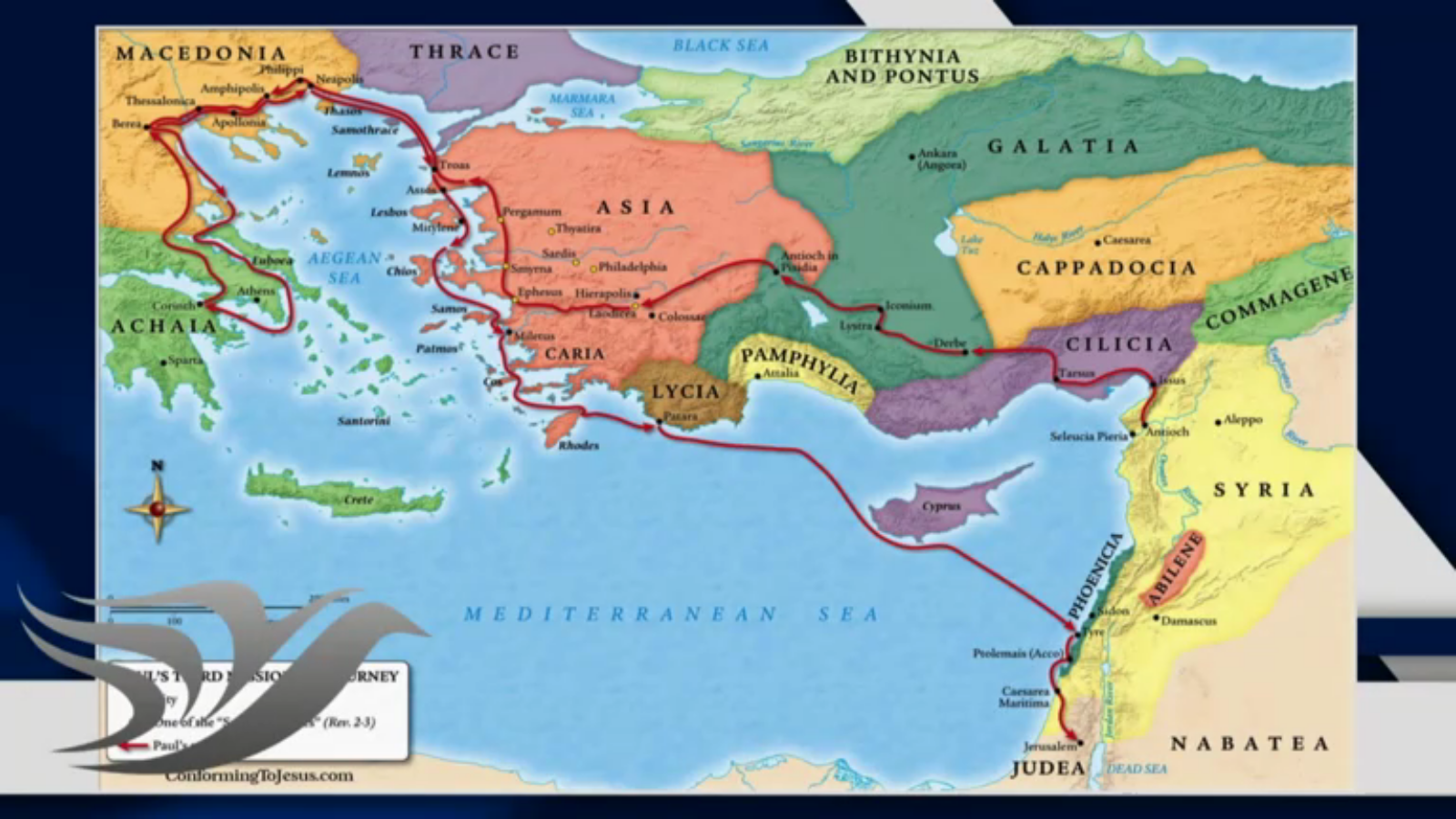 Tato cesta začala v Antiochii a šli přes Tarsus, kde Pavel žil. Přes Derbe, Lystru, Ikonium, Pisidii, Laodiceu a odsud do Efezu. Slíbil jim, že se tam vrátí, strávil tam s nimi určitou dobu. Pak šel přes Smyrnu, Pergamo, Troadu. Přejel do Makedonie a strávil určitou dobu ve Filipech, Tesalonice a v Beroji. Pak jel do Korintu a do Atén, kde prožil dobrodružství. A nakonec se vrátil do Jeruzléma a přinesl dar věřícím v Jeruzalémě.Pondělí – Pobouření v EfezuBěhem této cesty strávil dlouhou dobu v Efezu, kde měl i problémy:Sk 19,21: „A když se to dokonalo, uložil Pavel v duchu, aby projda Macedonii a Achaii, šel do Jeruzaléma, řka: Když pobudu tam, musímť také i na Řím pohleděti. 22 I poslav do Macedonie dva z těch, kteříž mu přisluhovali, Timotea a Erasta, sám pozůstal v Azii do času. 23 Tedy stala se v ten čas nemalá bouřka pro cestu Boží. 24 Nebo zlatník jeden, jménem Demetrius, kterýž dělával chrámy stříbrné Diány, nemalý zisk přivodil řemeslníkům. 25 Kteréž svolav, i ty, kteříž byli k těm podobných věcí dělníci, řekl: Muži, víte, že z tohoto řemesla jest živnost naše. 26 A vidíte i slyšíte, že netoliko v Efezu, ale téměř po vší Azii tento Pavel“ – Nejenom ďábel věděl, kdo je Pavel, ale i všichni zlatníci a řemeslníci, kteří vyráběli a prodávali modly.„… tento Pavel svedl a odvrátil veliké množství, pravě: Že to nejsou bohové, kteříž jsou rukama udělaní.“ – Bylo to zvláštní křesťanské učení? Neučili to i Židé? Je to jedno z Deseti Přikázání. Pavel dělal to, co měli dělat Židé celou dobu, kdy pobývali v Asii. To nebylo populární, když Pavel říkali: „Tito bohové, které jste si vyrobili, nejsou žádní bohové.Pavel byl však smělý kazatel a dělal si větší starost, aby neurazil Boha, než kdyby urazil lidi. Říkal jim: „To jsou jen bezcenné modly.“ Říkal jen to, co říkal Izajáš. A došlo to až tak daleko, že začal upadat obchod s modlami.Demetrius říkal: „Tenhle člověk ničí náš obchod.“Sk 19,27: „A protož strach jest, netoliko aby se nám v živnosti přítrž nestala, ale také i veliké bohyně Diány chrám aby za nic nebyl jmín, a aby nepřišlo k zkáze důstojenství její, kterouž ctí všecka Azia i světa okršlek. 28 To uslyšavše, a naplněni byvše hněvem, zkřikli, řkouce: Veliká jest Diána Efezských. 29 I naplněno jest všecko město rozbrojem, a valili se všickni spolu na plac, pochopivše Gáia a Aristarcha, Macedonské, tovaryše cesty Pavlovy. 30 Pavlovi pak, když chtěl jíti k lidu, nedopustili učedlníci.“Kdykoliv Pavel viděl nějaký zástup lidí, tak říkal: „Pusťte mě tam.“ To je evangelista, který, když ho mučí, tak chce obrátit mučitele. Když ho dav chtěl zabít, Římané ho vysvobodili a Pavel řekl veliteli:Sk 21,39: „…prosím tebe, dopusť mi promluviti k lidu.“Ten pocit znám. Kdykoliv vidím zástup, říkám: „Ach, kde je mikrofon?“ Prostě chci kázat. Museli v tom Pavlovi zabránit a říkali mu: „Když tam půjdeš, tak tě zabijí. Ten dav je rozzuřený, protože jim kazíš obchody a ty jim chceš jít kázat.“„Musím jim ale říct, že modly jsou špatné!“„Tohle jsou ale výrobci model. Jsi si jistý, že tam chceš jít mezi ně?“Pravděpodobně to bylo od nich moudré, když říkali Pavlovi, aby to nedělal. Bylo tam velké pozdvižení, které trvalo 2 hodiny. Křičeli:Sk 19,28: „…Veliká jest Diána Efezských.“Pak přišel jeden z úředníků a řekl: „Co se to tu děje? Toto město je spravované podle římského práva, máme zákony. Pokud Demetrius a ostatní řemeslníci mají s někým při, jsou tady soudy. Mohou podat žalobu a všechno řádně a pokojně vyřešit. Toto dnešní pobouření nelze nijak omluvit.“Mluvil velmi rozumně. Římané měli některé velmi dobré zákony.Dokonce i některé americké zákony jsou založeny na řecko-římských zákonech – máme senát a kongres.Úředník je tedy všechny uklidnil. Měli vládní představitele a soudy. Rozpustil tedy shromáždění, které se vzbouřilo kvůli Pavlovu kázání.Úterý – Shromáždění v TroaděPopojděme k dalšímu skvělému příběhu ve Sk 20.Sk 20,7: „Tedy první den po sobotě, když se učedlníci sešli k lámání chleba,“ – Co to znamená? První den týdne je neděle. Učedníci se sešli k lámání chleba. Z toho lidé vyvozují, že Sobota byla změněna na neděli. Tento verš často slýchám, když mi lidé říkají: „Můžeme dokázat, že apoštolové zachovávali neděli jako den uctívání.“Pokračujme ale ve čtení:„Pavel mluvil k nim, maje nazejtří jíti pryč, i prodlil řečí až do půlnoci.“ – Zeptám se vás především jednu otázku. Během tohoto setkání byl den, nebo noc? Noc. Kdy začíná den podle Bible? Po západu slunce. Když je tedy psáno, že se sešli první den týdne, tak to bylo večer. Strávili spolu Sobotu. Shromáždili se večer, protože Pavel měl další den odcestovat, měl poslední možnost k nim před svým odjezdem promluvit. Shromáždili se, aby lámali chléb. Je to však obřad přijímání? Ne.Sk 2,46: „A na každý den trvajíce jednomyslně v chrámě, a lámajíce po domích chléb, přijímali pokrm s potěšením a sprostností srdce“. – Lámali chléb, jedli své jídlo. Nelámali chléb jako náboženský obřad.Bible používá výraz „lámat chléb“ pro jedení. Ježíš lámal chléb s učedníky na cestě do Emaus. Prostě to znamená, že spolu jedli. Ne pokaždé, když spolu jedli, tak to byl náboženský obřad. Znamená to jen, že lámali chléb.Sk 20,8: „A bylo mnoho světel na té síni, kdež byli shromážděni. 9 Jeden pak mládenec, jménem Eutychus, sedě na okně, jsa obtížen hlubokým snem,“ – Přemohl ho spánek, když Pavel stále mluvil. To by mohlo být i kázání, že ve sboru se nemá spát, protože byste mohli vypadnout z okna. Anebo by to mohla být lekce pro kazatele, aby nekázali příliš dlouho, aby lidé neusnuli a nevypadli z okna. V každém případě je v tom poučení.„když tak dlouho Pavel kázal, spě, spadl s třetího ponebí dolů a vzat jest mrtvý. 10 I sstoupiv dolů Pavel, zpolehl na něj, a objav jej, řekl: Nermuťtež se, však duše jeho v něm jest.“ – Pavel ho objal stejně jako Eliáš a Elizeus objali chlapce, kteří zemřeli a byli vzkříšeni. Pavel má stejnou moc, jako měli Eliáš a Elizeus. To povzbudilo tamní církev.„11 A vstoupiv, lámal chléb“ – Tady opět lámou chléb. – „a jedl, a kázaní jim učiniv dlouho až do svitání, tak odšel pryč. 12 I přivedli toho mládence živého, a byli velice potěšeni.“ – Na konci příběhu se zase mluví o mladíkovi. Proč je tento příběh v Bibli? To není příběh o tom, že ustanovili nový den jako Sobotu. To je nepoctivý výklad verše.Je zde řečeno, že byli spolu v Sobotu. Večer, když začal první den týdne, má Pavel svou poslední řeč. Sešli se večer a jedli společně. Není zde psáno, že by to byl náboženský obřad. A vlastně nezáleží ani na tom, jestli to byl náboženský obřad. Který den v týdnu bylo první přijímání? Byla to Sobota? Byl to pátek? Nikoli. Bylo to ve čtvrtek.Je tedy někde v Bibli řečeno, že když lámete chléb, tak to musí být v Sobotu? Ne, může to být jakýkoliv den v týdnu.Použít tedy tento verš a říct, že to je zřízení nové soboty, je skutečně velmi nepoctivé používání textu.Tento příběh v Bibli nám říká: Eutychus zemřel a byl vzkříšen, a byli potěšeni, že tento mládenec přežil. Amen?Pán Bůh mocně promluvil: „Pamatuj na den sobotní.“ A toto by mělo být místo, které to změnilo? To by byl opravdu velmi slabý způsob změny jednoho z Božích Přikázání, jen v takové letmé zmínce. O tom se zde tedy nemluví.Středa – Milét - Pavlovo rozloučeníSk 20,15: „A odtud plavíce se, druhý den byli jsme proti Chium, a třetího dne připlavili jsme se k Sámu, a pobyvše v Trogyllí, nazejtří přišli jsme do Milétu. 16 Nebo Pavel byl umínil pominouti Efez, aby se nemeškal v Azii; nebo pospíchal, by možné jemu bylo, aby byl o letnicích v Jeruzalémě.“Pospíchal zpátky do Jeruzaléma. Chtěl se tam rychle dostat nejen proto, že přinášel pomoc svatým. V Jeruzalémě byl hlad a velká chudoba. Svatí měli vážné problémy a Pavel přinášel dary. A chtěl tam být samozřejmě také o Letnicích. Kdy byl vylit Duch svatý? O Letnicích. Co se stalo o Letnicích? Byli tam zbožní Židé z každého národa na zemi – to je skvělá příležitost kázat zbožným Židům, kteří přišli do Jeruzaléma z celé Římské říše, z Afriky, z Etiopie.Říkal si: „To by bylo skvělé být tam a mít evangelizační setkání!“Šel tam, aby vydával svědectví, oslavil Letnice, a také proto, aby přinesl pomoc.Nachází se zde jeden z nejkrásnějších textů, který si musíme přečíst a tím také skončíme:Sk 20,17-38: „Tedy z Milétu poslav do Efezu, povolal k sobě starších církve. 18 Kteříž když přišli k němu, řekl jim: Vy víte od prvního dne, v kterýž přišel jsem do Azie, kterak jsem po všecken ten čas s vámi byl, 19 Slouže Pánu se vší pokorou i s mnohými slzami a pokušeními, kteráž na mne přicházela z úkladů Židovských, 20 Kterak jsem ničeho nepominul, což by užitečného bylo, abych vám neoznámil, a neučil vás vůbec zjevně i po domích, 21 Svědectví vydávaje i Židům i Řekům o pokání k Bohu, a o víře v Pána našeho Ježíše Krista. 22 A aj, nyní já sevřín jsa duchem, beru se do Jeruzaléma, nevěda, co mi se v něm má státi, 23 Než že Duch svatý po městech osvědčuje mi, pravě, že vězení a ssoužení mne očekávají.“Pavel řekl: „Jdu do Jeruzaléma, i když vím, co mě tam čeká.“Řekl to samé i Ježíš?Učedníci chtěli Pavla odradit, aby do Jeruzaléma nechodil. Ale on řekl: „Nic mě od toho nemůže odradit.“Pokusil se Petr vymluvit Ježíšovi cestu do Jeruzaléma? A Ježíš mu řekl: „Jdi za mnou satane. Toto je součást Božího plánu.“Pavel věděl, že Bůh chce, aby tam šel. Bylo to skrze jeho zatčení a utrpení v Jeruzalémě, že se dostal do Říma. Na cestě se stalo mnoho zázraků a mnoho lidí bylo obráceno k Bohu, jako např. na ostrově Malta. Nakonec se Pavel dostal do Říma a kázal v císařském domě. Věděl, že Pán Bůh chce, aby se to stalo.Ve vězení toho udělal víc, i během zkoušek a utrpení. Většinu svých listů napsal ve vězení. Pán Bůh tedy mocně působil.Je toho mnoho, co bych o tom mohl ještě říct, ale už není čas. Probral jsem asi 80 % lekce.Amen.Sk 20,24: „Však já nic na to nedbám, aniž jest mi tak drahá duše má, jen abych běh svůj s radostí vykonal, a přisluhování, kteréž jsem přijal od Pána Ježíše, k osvědčování evangelium milosti Boží. 25 A aj, já nyní vím, že již více neuzříte tváři mé vy všickni, mezi kterýmiž jsem chodil, káže o království Božím. 26 Protož osvědčujiť vám v dnešní den, žeť jsem čist od krve všech. 27 Nebo jsem neobmeškal zvěstovati vám všeliké rady Boží. 28 Buďtež tedy sebe pilni i všeho stáda, v němž Duch svatý ustanovil vás biskupy, abyste pásli církev Boží, kteréž sobě dobyl svou vlastní krví. 29 Nebo já to vím, že po mém odjití vejdou mezi vás vlci hltaví, kteříž nebudou odpouštěti stádu. 30 A z vás samých povstanou muži, kteříž budou mluviti převrácené věci, aby obrátili učedlníky po sobě. 31 Protož bděte, v paměti majíce, že jsem po tři léta nepřestával dnem i nocí s pláčem napomínati jednoho každého. 32 A již nyní, bratří, poroučím vás Bohu a slovu milosti jeho, kterýž mocen jest vzdělati, a dáti vám dědictví mezi všemi posvěcenými. 33 Stříbra neb zlata neb roucha nežádal jsem od žádného. 34 Nýbrž sami víte, že toho, čehož mi kdy potřebí bylo, i těm, kteříž jsou se mnou, dobývaly ruce tyto. 35 Vše ukázal jsem vám, že tak pracujíce, musíme snášeti mdlé, a pamatovati na slova Pána Ježíše; nebť on řekl: Blahoslaveněji jest dáti nežli bráti. 36 A to pověděv, klekna na kolena svá, modlil se s nimi se všemi. 37 I stal se pláč veliký ode všech, a padajíce na hrdlo Pavlovo, líbali jej, 38 Rmoutíce se nejvíce nad tím slovem, kteréž řekl, že by již více neměli tváři jeho viděti. I provodili jej až k lodí.“